Health InfoEntering Immunizations:Students> Student Profile> Health> Vaccinations> Entry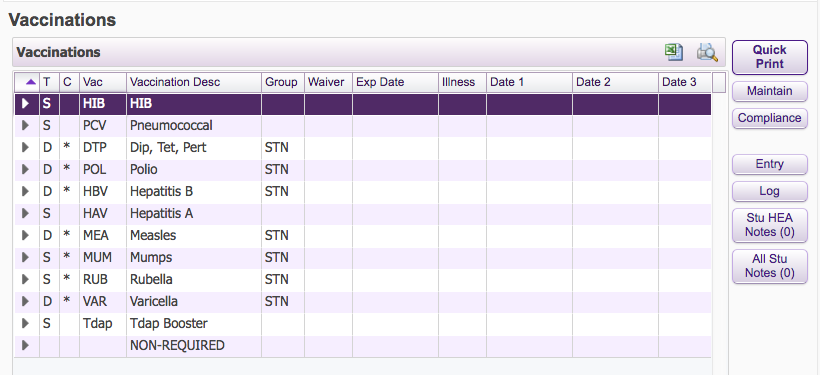 Enter Date, Vaccine (click on the word Vaccine to pull up a list to select from)> Add Dose> Save to add another OR Save and Back to finish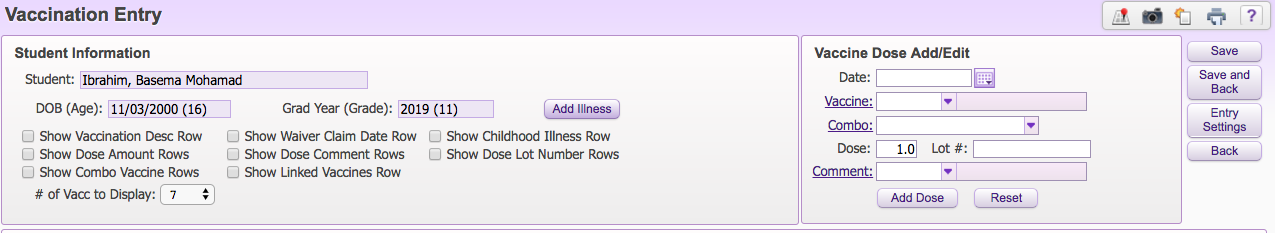 Entering Screenings: Students> Student Profile> Health> Physical> Add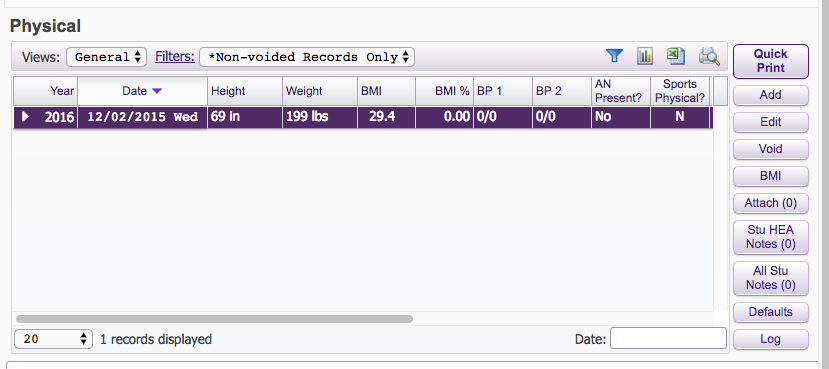 Enter Physical Screening Information and Save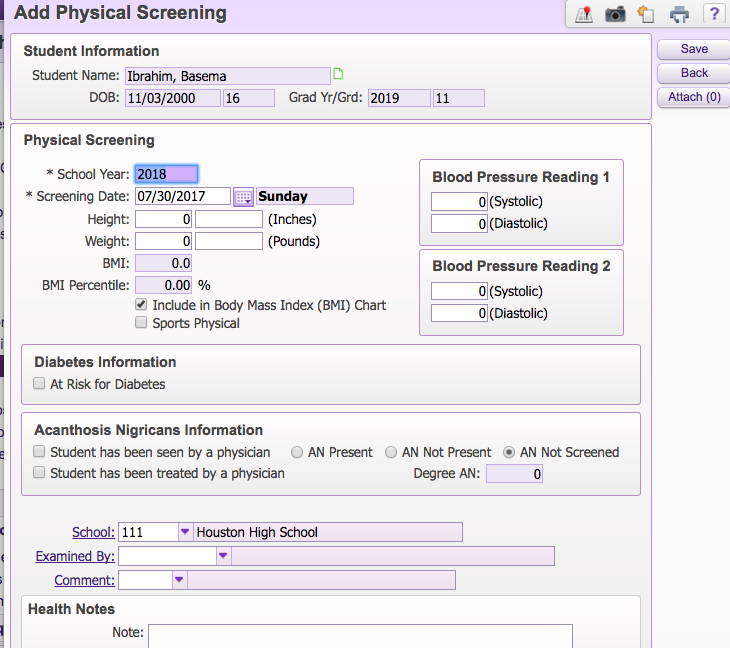 Students> Student Profile> Health> Hearing> Add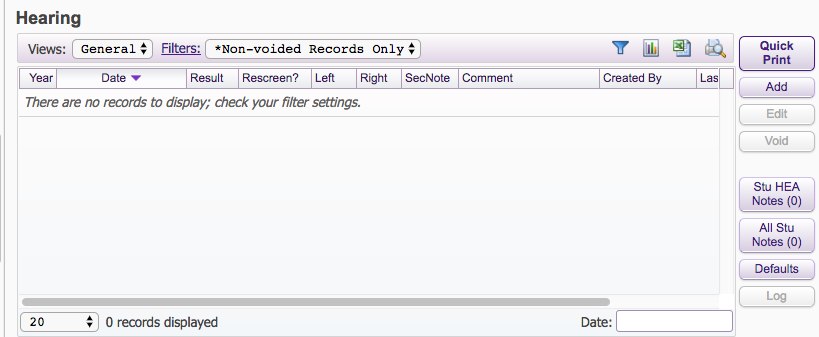 Enter Hearing Screening Information> Save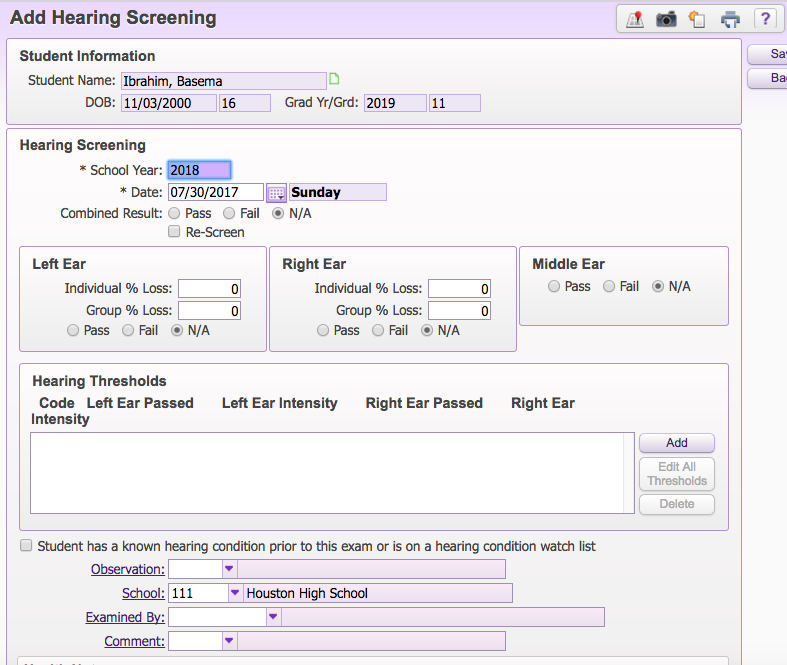 Students> Student Profile> Health> Vision> Add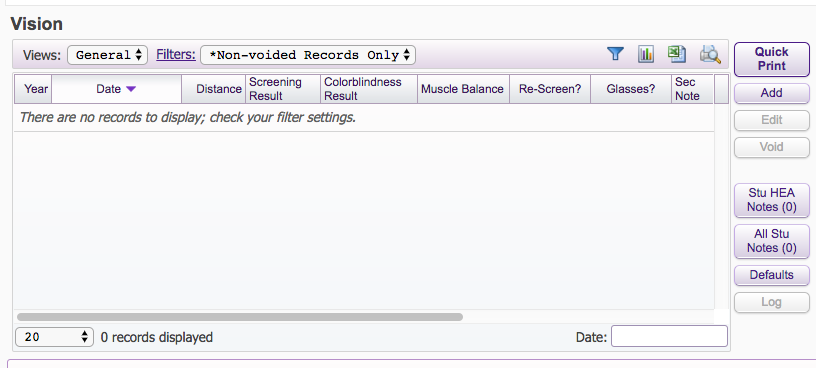 Enter Vision Screening Information and Save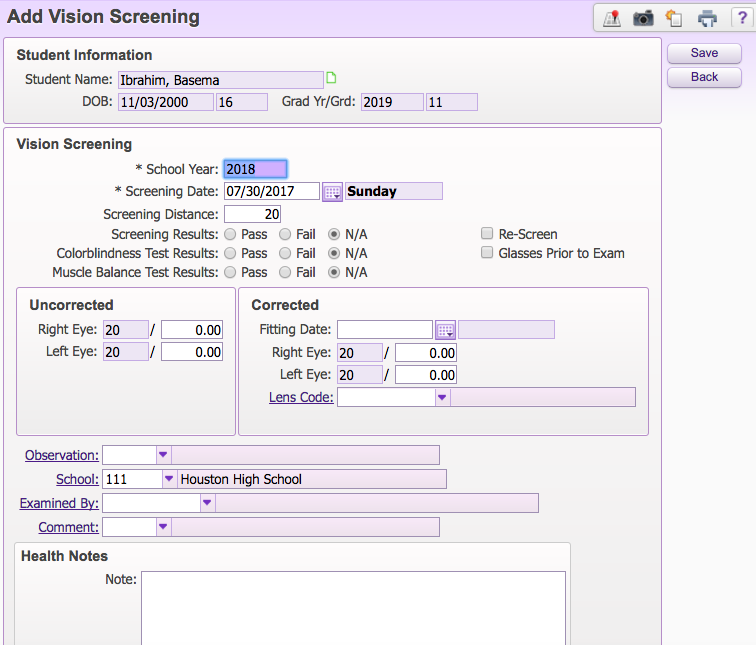 